Консультация для родителей.Тема: «Мнемотехника, как средство активизации психических процессов у детей со слуховой депривацией»Январь 2018 г.        Мнемотехника– это система методов и приемов, обеспечивающих эффективное запоминание (сохранение и воспроизведение информации), успешное освоение детьми знаний об особенностях объектов природы, об окружающем мире, развитие речи, мышления, внимания.        Цель мнемотехники: развитие всех видов памяти (слуховой, зрительной, двигательной, тактильной).        Задачи мнемотехники:развитие мышления, развитие зрительной и слуховой памяти, развитие внимания и воображения, развитие графических навыков, мелкой моторики руки,развитие творческих способностей,развитие всех сторон речи.          Актуальность применения мнемотехники в обучении дошкольников обусловлена тем, что как раз в этом возрасте у детей преобладает зрительная память. Чаще всего запоминание происходит непроизвольно, просто потому, что какой-то предмет или явление попали в поле зрения ребенка. Если же он будет пытаться выучить и запомнить то, что не подкреплено наглядной картинкой, нечто абстрактное, то на успех рассчитывать не стоит. Мнемотехника для дошкольников как раз помогает упростить процесс запоминания, развить ассоциативное мышление и воображение, повысить внимательность.            Мнемотехнике может быть посвящено все занятие или ее элементы включаются в его часть. Например, на  физминутках, опираясь на символы, дети могут не только хорошо подвигаться, но и развить подражательную способность, научиться  владеть своим телом.Подвижная игра 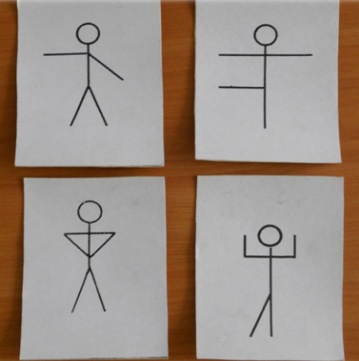 «Делай так»Обучение детей с применением элементов мнемотехники целесообразно начинать  с младшего дошкольного возраста и поэтапно продолжать в течение всего обучения детей в детском саду.На первом этапе (обучение в младшей и первом полугодии  средней  группы)  происходит  знакомство  детей с символами.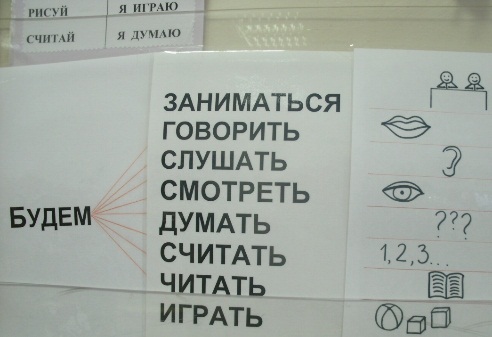  На втором этапе (обучение в средней, старшей и подготовительной группах) можно переходить к обучению детей с помощью мнемоквадратов, мнемодорожек и мнемотаблиц. Мнемотаблица – это схема, в которую заложена определенная информация.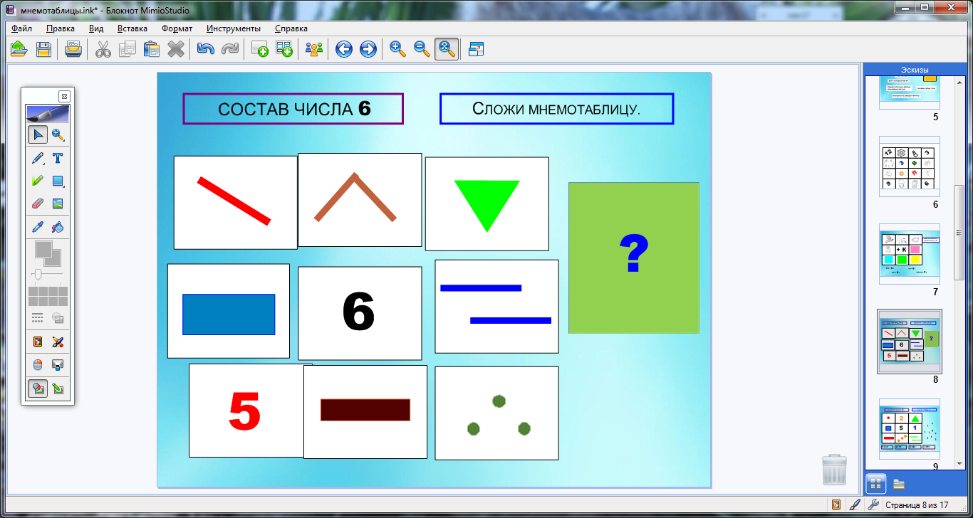 Мнемотаблицы – схемы можно использовать:для ознакомления детей с окружающим миром (признаки времен года и т.п.).при заучивании стихотворений, при пересказе рассказов,при обучении составлению рассказов, описаний,при отгадывании загадок, и т.д.Применяя мнемотехнику, можно решать следующие задачи математического развития детей.Закрепление количественного счета, расширение словаря.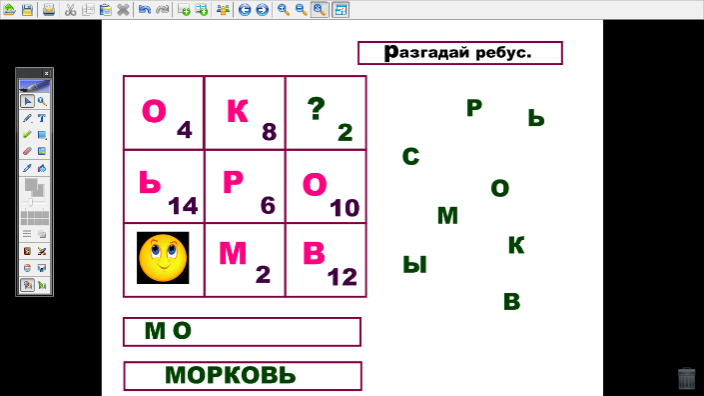 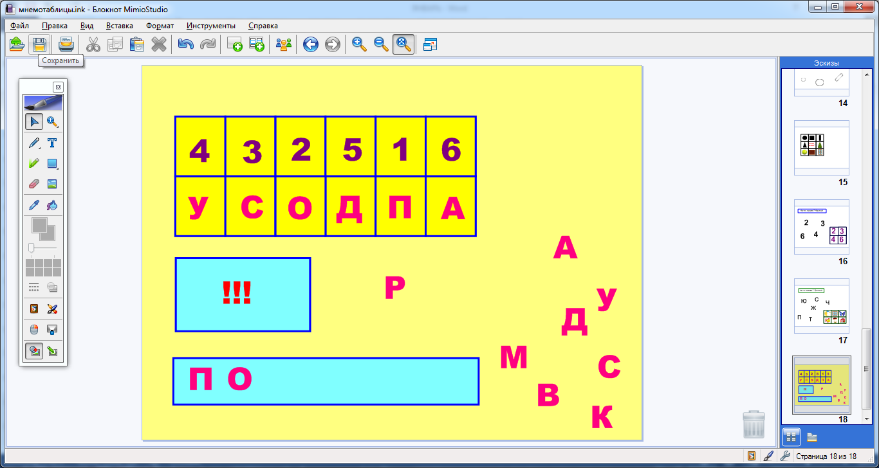 Закрепление представлений о геометрических фигурах. Развитие воображения (ассоциативный тренинг  «На что похожа фигура?», «Придумай и дорисуй»).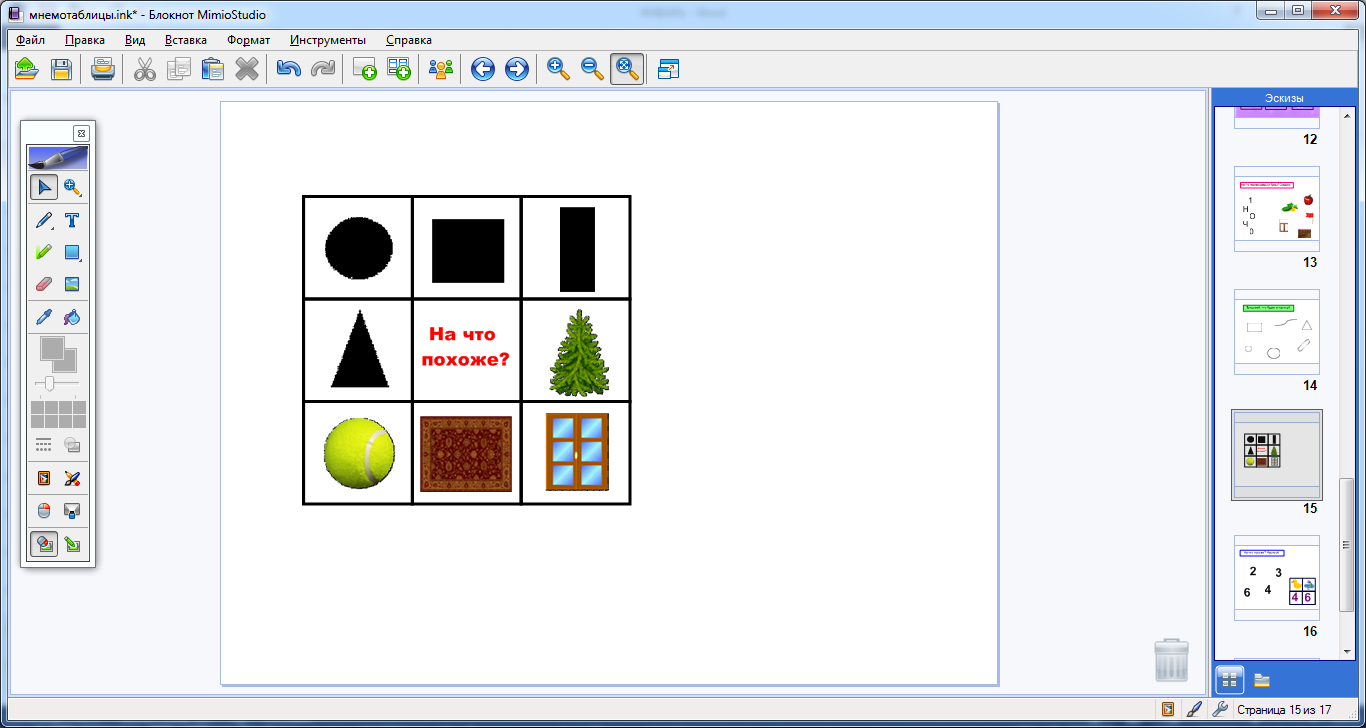 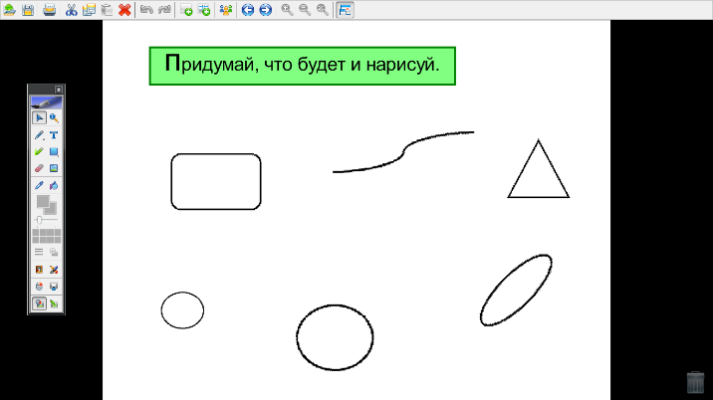 Знакомство  детей с цифрами, знаками.  Развитие воображения (ассоциативный тренинг «На что похожа цифра?»)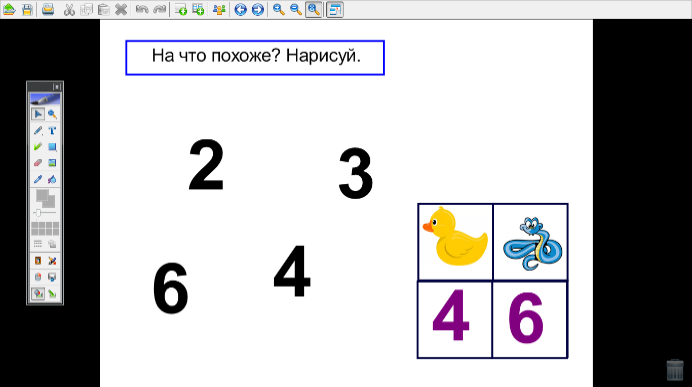 Формирование представления о составе числа. Закрепление умения осуществлять математические операции (сложение, вычитание).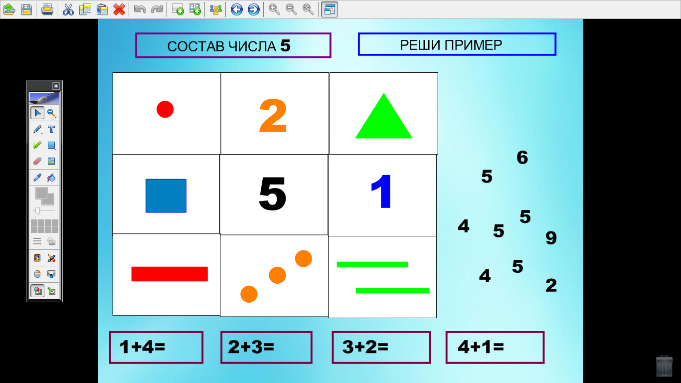 Развитие навыка пространственной ориентировки на листе бумаги.Учитывая то, что любая мнемотаблица должна воспроизводиться детьми графически, то постоянно развивается мелкая моторика и дети упражняются в ориентировке на листе бумаги, что является немаловажной задачей  при подготовке к школе.                                               Рекомендуемая литература:Большова, Т.В. Учимся по сказке. Развитие мышления дошкольников с помощью мнемотехники. СПб.,2005.Гурьева Н. А. Год до школы. Развиваем память: Рабочая тетрадь упражнений по мнемотехнике. СПб., 2000.Омельченко Л.В. Использование приёмов мнемотехники в развитии связной речи / Логопед. 2008. №4. С.102 -115.Ткаченко Т.А. Использование схем в составлении описательных рассказов / Дошкольное воспитание.1990. №10. С.16-21.Фалькович, Т.А., Барылкина, Л.П. Развитие речи, подготовка к освоению письма. Москва “ВАКО”, 2005.